+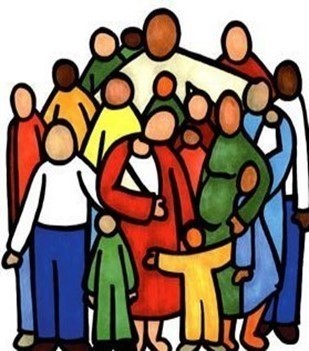 August 12, 2019Dear IHM Parish Family,I am excited to announce that this September will bring the start-up of a new model of faith formation called “Families of Faith.”  This program is designed to offer faith formation for adults and children in a parish community setting.  Please see the next page for the “Families of Faith” Information Sheet.  All are welcome!Families who will register for this program to fulfill their children’s religious education requirement should register online through their Parish Giving account. (NOT through Sign-up Genius.)  If you need any help with this, please contact Janet Manfredonia in the Nazareth Center offices.  Please note that all children must be accompanied by a parent or guardian at each session.Families whose children have already attended Summer Academy 2019 are invited to participate, as well as all IHM Parishioners!  You should use this Sign Up Genius Link to sign-up:https://www.signupgenius.com/go/5080E4AADA92CA5F94-familiesPlease note that all children must be accompanied by a parent or guardian.We look forward to launching this new model of faith formation.  Please pray for the effort!Do contact me with any questions you may have.Peace & blessings,Mary Clinton 	Pastoral Associate for Faith Formation908-889-2100 or maryclinton@ihmparish.netFamilies of Faith  2019-2020Year #1 Focus – Exploring the Profession of FaithDescription:  A Family of Faith (Sophia Institute Press) is a family centered faith formation program, involving two gatherings/month from September through April.  The first gathering/month is an instructional session for parents and other parish adults, designed to support them in growing in their own faith as well as working at home with their children on two lessons during the month.  (Children will be invited to participate in related learning activities while parents are having instruction.)  The second gathering each month is a “community gathering” for parents and children and all parishioners, centered around an event or activity that would be considered a connection with “the life of the parish,” designed to support faith formation and foster living faith.  Some examples might include a family service event; advent wreath making, stations of the cross, etc.  All gatherings will be anchored to 10:30 or 10 am Sunday morning Mass.Participation in “Families of Faith” fulfills a family’s 2019-2020 religious education requirement for their children.  However, all families (even those whose children attended the Summer Academy) are invited to participate.  All parishioners (even those w/o school aged children) are invited to participate.  All children must be accompanied by a parent or guardian at each session.Registration Directions:  Parents of school aged parish children who have not attended Summer Academy 2019 should register through their account on the Parish Giving Website.  All other parishioners are invited to sign up via  this link:  https://www.signupgenius.com/go/5080E4AADA92CA5F94-familiesDates and Focus Points by month:**All gatherings will begin at 8:45 am and end following the 10:30 Mass;  when the Mass schedule changes in January, all gatherings will begin at 8:15 am and end following the 10am Mass.September	Sun., Sept. 15	Adult FF w/ child learning activities	 Our Stories in the Making							 Orientation/Distribution of Materials	Sun., Sept. 22	Community Gathering (Families together) 	Service Work for the HomelessOctober 	Sun., Oct. 6	Adult FF w/child learning activity		What Does it Mean to Believe? 	Sun., Oct. 20	Community Gathering (Families together) 	Service Work for the Gray FriarsNovember	Sun., Nov. 3 – AFF w/child learning activity		Made in the Image and Likeness of God 	Sun., Nov. 17 – Community Gathering (Families together)	Preparing for AdventDecember	Sun., Dec. 8 – Adult FF w/child learning activities 		The Incarnation	Sun., Dec. 15 – Community Gathering			“The Jesse Tree” January (Start time changes to 8:15 am;  10 am Mass)	Sun., Jan. 5 – Adult FF w/child learning activities	 Jesus the Way the Truth and the Life 	Sun., Jan. 12 – Community Gathering		 Bring You Babies for Baptism!  February                 Sun., Feb. 2 – Adult FF w/child learning activities		Eternity	Sun., Feb. 9 – Community Gathering – The Sheep and the Goats - Making Sandwiches for St. Jos. Social Service CntrMarch	Sun., March 1 – Adult FF w/child learning activities – 	 Four Marks of the Church	Sun., March 8 – Community Gathering 		Stations of the CrossApril	Sun., April 19 – Adult FF w/child learning activities  	He is Risen; The Holy Spirit & Pentecost 	Sun., April 26 – Community Gathering	Telling Your Story /How will you go out to bring the Good News to the world?